KRÁLOVOPOLSKA, a.s.Střední škola FD. Roosevelta Brno, příspěvková organizaceKřižíkova 1694/1 1612 OO Brno13.1.2023Vážený zákazníku,oznamujeme Vám sníženi ceny zemního plynu pro Vaše odběrné místo dle smlouvy číslo: 501000/105/04/22.v položce 4 „Cena za odebraný plyn a ostatních služeb dodávky”na částku 2,50 Kč/kWh (bez DPH), a to s platností od 1.12023.Případné další dotazy či připomínky Vám zodpovíme na tel. čísle 532 041 600.KRÁLOVOPOLSKÁ, a.s.Křižíkova 2989/68a, Královo Pole, 612 OO Brno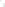 IC: 4634726 DIČ: (246347267Od Ena tikaIng. Tomáš ešil ředitel odboru Energetika KRÁLOVOPOLSKÁ, a.s.KRÁLOVOPOLSKÁ, a.s.Křižíkova 2989/68a, Královo Pole, 612 OO Brno, lč: 463472675 DIČ: CZ46347267, www.kralovopolska.czTel.: +420 532 04 1600, Fax: +420 532 04 1059, E-mail: info@kmlovopolska.cz